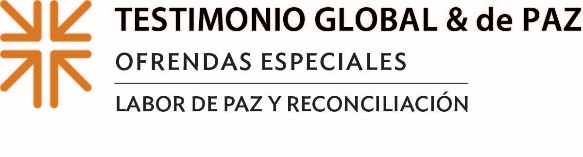 La luz del entendimientoLa Ofrenda de Testimonio Global y de Paz facilita la sanidad y la reconciliación a lo largo de la frontera entre Estados Unidos y México  Tom Elander, como viajero y versado en la misión presbiteriana, todavía estaba sorprendido por lo que presenció y aprendió el invierno pasado en la frontera entre Estados Unidos y México. Como participante en un viaje de seminario de estudios organizado por el Programa Presbiteriano de Labor por la Paz para ayudar a comprender mejor el impacto real en el mundo de la migración y la ley de inmigración; Tom apreció el itinerario del grupo, que logró el equilibrio justo entre recibir información importante y poner manos y pies a la obra.“Dejé ese lugar con una apreciación mucho mayor de lo difícil que es la vida para muchas personas de México y Centroamérica”, dijo Tom sobre su experiencia de cuatro días en Los Ángeles y Tijuana “y como a menudo ellos miran a los Estados Unidos como un faro de esperanza para ayudarles a escapar de la miseria de sus vidas — ya sea por pobreza, violencia, falta de educación o falta de oportunidades".Tom está agradecido que su iglesia, Brentwood en West Los Angeles, especialmente con su pastora asociada, la Rvda. Lora East, por el gran apoyo a sus esfuerzos. Él dijo que, en gran parte gracias a Rvdo. East, es que Brentwood se ha convertido en una congregación de Mateo 25 durante el año pasado. A través de su compromiso continuo con Mateo 25 y la Ofrenda de Testimonio Global y de Paz, la iglesia se compromete a compartir la paz de Cristo con todos los hijos e hijas de Dios.La Ofrenda de Testimonio Global y de Paz apoya los ministerios que trabajan por la reconciliación y que facilitan la sanidad. La mitad de la Ofrenda de Testimonio Global y de Paz va a la iglesia nacional para abordar estos problemas en todo el mundo, incluyendo el Programa Presbiteriano de Labor por la Paz, el 25% es retenido por las congregaciones para su trabajo local de paz y reconciliación y el 25% va a concilios intermedios para ministerios similares a nivel regional. La experiencia de Tom en la frontera ha despertado una luz de comprensión que proviene de ver las cosas de primera mano y lo ha envalentonado para hablar donde y cuando sea necesario.“Mi servicio, sobre todo en el grupo de trabajo del Presbiterio del Pacífico, me ha ayudado a entender que hay momentos en los que debo hacer retroceder a mi propio gobierno cuando las necesidades básicas de los seres humanos y hermanos cristianos, no sólo son ignoradas, sino también cuando los obstáculos son deliberadamente puestos en el camino de las personas que buscan la libertad y una vida segura y decente con esperanza para el futuro”, dijo. “Estas experiencias me han permitido saber como un poco de apoyo puede ser de gran ayuda. La Ofrenda de Testimonio Global y de Paz realmente puede marcar una diferencia en la vida de las personas necesitadas". Por favor, donen generosamente, porque cuando todos hacemos un poco, se suma a mucho.Oremos: Dios, que seamos un pueblo de paz, en todo momento y en todos los sentidos. Desafíanos a acercarnos y conectarnos con todo tu pueblo para dar forma a tu “reino-parentesco” juntos. Amén.